                              ΠΑΡΑΡΤΗΜΑ Α’: ΕΝΤΥΠΟ ΟΙΚΟΝΟΜΙΚΗΣ ΠΡΟΣΦΟΡΑΣ(ημερομηνία προσφοράς)Βεβαιώνεται ότι, στην ανωτέρω προσφερόμενη τιμή, περιλαμβάνεται η εκτέλεση υπηρεσιών σε σημείο που θα υποδείξει η ΚΟ.Δ.Ε.Π, το σύνολο των απαιτούμενων υλικών, αναλώσιμων, ανταλλακτικών, εξαρτημάτων, εξοπλισμού, εργαλείων οργάνων συσκευών που απαιτούνται για την εκτέλεση και ολοκλήρωση των υπηρεσιών. Βεβαιώνεται ότι αποδέχομαι όλους τους παραπάνω όρους και τις τεχνικές προδιαγραφές της Πρόσκλησης Εκδήλωσης Ενδιαφέροντος για την ανάθεση υπηρεσιών στο πλαίσιο έκτακτης παρέμβασης στην περιοχή του Πειραιά για ευάλωτες κοινωνικές ομάδες, με CPV 45300000-0 (Εργασίες κτιριακών εγκαταστάσεων), συνολικού προϋπολογισμού έως του ποσού των 6.250,00 € συμπεριλαμβανομένου ΦΠΑ 24%, με ΑΠ 1772Η προσφορά ισχύει και δεσμεύει τον προσφέρονται για εξήντα (60) ημέρες και εφόσον ζητηθεί μπορεί να δοθεί παράταση της ισχύος της.Σημειώσεις:Όλα τα κενά να συμπληρωθούν από τον Προσφέροντα ή τον Νόμιμο Εκπρόσωπό του.Να συμπληρωθεί η τιμή μονάδας για κάθε ένα από τα περιγραφόμενα είδη καθώς και η συνολική τιμή των ειδών για το σύνολο των τεμαχίων) της προμήθειας ανά είδος.Ο ΠΡΟΣΦΕΡΩΝ……………………………………………………(επωνυμία εταιρείας)……………………………………………………ονοματεπώνυμο Νομίμου Εκπροσώπου(ΥΠΟΓΡΑΦΗ & ΣΦΡΑΓΙΔΑ)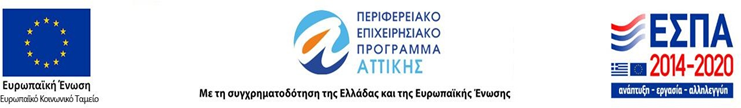 ΟΙΚΟΝΟΜΙΚΗ ΠΡΟΣΦΟΡΑΓΙΑ ΤΗΝ ΑΝΑΘΕΣΗ ΥΠΗΡΕΣΙΩΝ ΣΤΟ ΠΛΑΙΣΙΟ ΤΗΣ ΕΚΤΑΚΤΗΣ ΠΑΡΕΜΒΑΣΗΣ ΣΤΗΝ ΠΕΡΙΟΧΗ ΤΟΥ ΠΕΙΡΑΙΑ ΓΙΑ ΕΥΑΛΩΤΕΣ ΚΟΙΝΩΝΙΚΕΣ ΟΜΑΔΕΣ,με CPV 45300000-0 (Εργασίες κτιριακών εγκαταστάσεων), συνολικού προϋπολογισμού έως του ποσού των 6.250,00 €, συμπεριλαμβανομένου ΦΠΑ 24%, στο πλαίσιο του Πακέτου Εργασίας 2: «Παρεμβάσεις πρόληψης και υποστήριξης  της Κοινωνικής Ένταξης στον Δήμο Πειραιά»/Παραδοτέο 2.2: «Παρεμβάσεις υποστήριξης και συμπληρωματικές υπηρεσίες ειδικών και εκτάκτων αναγκών» του Υποέργου 1 «Δίκτυο Πρόληψης και Άμεσης Κοινωνικής Παρέμβασης στο Δήμο Πειραιά – Social Innovation Piraeus» με κωδικό ΟΠΣ (MIS) 5060900 της Πράξης «Δίκτυο Πρόληψης και Άμεσης Κοινωνικής Παρέμβασης στο Δήμο  Πειραιά – Social Innovation Piraeus». (ΑΠ 1772 )ΚΩΔΙΚΟΣ CPV:  CPV 45300000-0 (Εργασίες κτιριακών εγκαταστάσεων)ΕΠΩΝΥΜΙΑ ΥΠΟΨΗΦΙΟΥ:……..………………………………………………………………………………………………………………………………………………………………………………………………………………………………………………………………………………………………………………………………………………………………………………………………………………………………………………………………………………………………………………………………………………………………………………………ΣΤΟΙΧΕΙΑ ΕΠΙΚΟΙΝΩΝΙΑΣ ΥΠΟΨΗΦΙΟΥ (Ταχ. Διεύθυνση, Τηλέφωνο, e-mail, Ιστοσελίδα):………….………………………………………………………………………………………………………………………………………………………….………………………………………………………………………………………………………………………………………………………….……………………………………………………………………………………………………………………………………………………….………………………………………………………………………………………………………ΕΙΔΟΣΤΕΧΝΙΚΕΣΠΡΟΔΙΑΓΡΑΦΕΣΠΟΣΟΤΗΤΑΤΙΜΗ ΑΝΕΥ ΦΠΑΦΠΑΣΥΝΟΛΟΥΠΗΡΕΣΙΕΣ ΕΓΚΑΤΑΣΤΑΣΗΣ ΗΛΕΚΤΡΙΚΩΝ ΣΥΣΚΕΥΩΝ-Υδραυλική & Ηλεκτρολογική εγκατάσταση ηλεκτρικών συσκευών, και δη πλυντηρίων και στεγνωτηρίων για επαγγελματική χρήση, συμπεριλαμβανομένων των απαραίτητων υλικών.Ενδεικτικά:-Εγκατάσταση (18) νέων ηλεκτρικών γραμμών (16Α και καλώδιο ελάχιστής διατομής 2,5mm2) με το απαραίτητο ραγοϋλικό και καλωδίωση (σύμφωνα με EN 60364). -Στο εν λόγω αντικείμενο συμπεριλαμβάνονται και οι κατ' αναλογίαν ηλεκτρολογικοί σωλήνες και σπιράλ, ελάχιστου μήκους 70μ εν συνόλω-Τοποθέτηση και σύνδεση 18 μονοφασικών ρευματοδοτών (συμπ. κουτί διακλάδωσης και το διακοπτικό υλικό - μηχανισμός, πλαίσιο)-Πολυστρωματική σωλήνωση παροχής νερού κατάλληλης διατομής, τουλάχιστον 30μ. Στην εργασία αυτή συμπεριλαμβάνονται οι απαραίτητοι σύνδεσμοι (ευθείς και γωνιακοί), ρακόρ και τα απαραίτητα εξαρτήματα για τη στήριξη τους. Στην εργασία συμπεριλαμβάνεται η προμήθεια και σύνδεση πίνακα ρακόρ. Στα σημεία που εκτίθεται σε ηλιακή ακτινοβολία θα γίνει πρόβλεψη για την προστασία της από ακτινοβολία UV. Η σωλήνα θα είναι ενδεικτικού τύπου ValsirPexal. -Σωλήνωση αποχέτευσης πολυπροπυλενίου, τουλάχιστον 30 μέτρων, κατάλληλης διατομής για το σύνολο των αποχετεύσεων που θα εγκατασταθούν. Στην εργασία αυτή συμπεριλαμβάνονται οι απαραίτητοι σύνδεσμοι (ευθείς και γωνιακοί) και τα απαραίτητα εξαρτήματα για τη στήριξη τους. Οι ενώσεις θα γίνουν με τα  εξαρτήματα του ίδιου κατασκευαστή με ειδική πρόνοια για την ένωσή τους (προετοιμασία της επιφάνειας και τοποθέτηση κόλλας) Στα σημεία που εκτίθεται σε ηλιακή ακτινοβολία θα γίνει πρόβλεψη για την προστασία της από ακτινοβολία UV.-Στην εργασία συμπεριλαμβάνεται και η σύνδεση με την κεντρική αποχέτευση του κτηρίου και τυχόν υλικά που ίσως απαιτηθούν για αυτή.Για 18 ηλεκτρικές συσκευές 